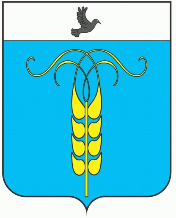 РЕШЕНИЕСОВЕТА ГРАЧЕВСКОГО МУНИЦИПАЛЬНОГО ОКРУГАСТАВРОПОЛЬСКОГО КРАЯ19 октября 2021 года                           с. Грачевка                                        № 123Об утверждении даты празднования Дня гербаи флага Грачевского муниципального округаСтавропольского краяНа основании решения Совета Грачевского муниципального округа Ставропольского края от 24 марта 2021 года № 26 «Об утверждении официальных символов Грачевского муниципального округа Ставропольского края», учитывая дату регистрации герба и флага Грачевского муниципального  района Ставропольского края в Государственном геральдическом регистре Российской Федерации 23 апреля 2010 года (регистрационные номера № 5916 и № 5917), и в целях воспитания у нынешнего и будущих поколений граждан уважительного отношения к официальным символам Грачевского муниципального округа Ставропольского края Совет Грачевского муниципального округа Ставропольского краяРЕШИЛ:1. Установить официальную дату празднования Дня герба и флага Грачевского муниципального округа Ставропольского края - 21 апреля, ежегодно.2. Органам местного самоуправления Грачевского муниципального  округа Ставропольского края обеспечить в установленном порядке проведение ежегодных публичных мероприятий 21 апреля, посвященных Дню празднования герба и флага Грачевского муниципального округа.3. Рекомендовать руководителям учреждений Грачевского муниципального округа Ставропольского края ежегодно обеспечивать 20 апреля до 18 часов монтаж флагов Грачевского муниципального округа на административных зданиях, демонтаж флагов - 22 апреля.4. Рекомендовать администрации Грачевского муниципального округа Ставропольского края ежегодно при формировании бюджета округа на очередной финансовый год планировать осуществление расходов на подготовку и проведение мероприятий, посвященных Дню празднования герба и флага Грачевского муниципального округа Ставропольского края.5. Настоящее решение вступает в силу со дня его обнародования.Председатель Совета Грачевского муниципального округаСтавропольского края                                                                   С.Ф. СотниковГлава Грачевскогомуниципального округаСтавропольского края                                                                   С.Л. Филичкин